Комитет по развитию и интеллектуальной собственности (КРИС)Двадцать вторая сессия Женева, 14 – 18 мая 2018 г. РЕЗЮМЕ ИССЛЕДОВАНИЯ ПО ВОПРОСУ О КОНЦЕПЦИИ ИСПОЛЬЗОВАНИЯ ПРОМЫШЛЕННЫХ ОБРАЗЦОВ В СТРАНАХ ЮГО-ВОСТОЧНОЙ АЗИИ НА ПРИМЕРЕ ИНДОНЕЗИИ, ФИЛИППИН И ТАИЛАНДАподготовлено Секретариатом
	Настоящее приложение к документу содержит резюме исследования по вопросу о концепции использования промышленных образцов в Юго-Восточной Азии на примере Индонезии, Филиппин и Таиланда, проведенного в рамках проекта «Интеллектуальная собственность и социально-экономическое развитие – этап II» (документ CDIP/14/7).  	Исследование было подготовлено Секретариатом ВОИС в сотрудничестве с местными экспертами-консультантами в каждой из трех стран: д-ром Йозе Ризалем Даймури, Дэнди Рафитранди и Илмой Фадли, Центр по стратегическим и международным исследованиям, Индонезия; д-ром Джорджем Манcано, Мэри Грэйс Агнер и Никка Песа, Азиатско-Тихоокеанский университет (UA&P), Филиппины, и д-ром Деунденом Никомборирарком и Вираван Пайбунджит-ари, Таиландский научно-исследовательский институт проблем развития (TDRI), Таиланд. Его прорецензировала г-жа Мириам Мариани, профессор Университета Боккони, г. Милан, Италия.  3.	КРИС предлагается принять к сведению информацию, содержащуюся в приложении к настоящему документу.[Приложение следует]Концепция использования промышленных образцов в Юго-Восточной Азии на примере Индонезии, Филиппин и Таиланда Получены определенные аналитические данные относительно того, как охрана промышленных образцов (ПО) способствует разработке новых образцов, расширению бизнеса и экономическому развитию в целом.  Статистика ВОИС свидетельствует о том, что на страны с высокими уровнями доходов и Китай приходится подавляющее большинство заявок на регистрацию ПО во всем мире.  Исследования показали, что промышленные образцы часто дополняют другие формы прав ИС для поддержки коммерциализации новых продуктов, включающих технологические инновации.  Кроме того, в некоторых “низкотехнологичных” отраслях производства потребительских товаров художественная привлекательность может сыграть важную роль в создании компаниями дифференцированного потребительского опыта и, таким образом, получении преимущества перед конкурентами.В странах с низкими и средними уровнями доходов число заявок на регистрацию ПО часто невелико; иногда нерезиденты подают национальные заявки на регистрацию.   Однако есть исключения.  Некоторые страны со средними уровнями доходов в Юго-Восточной Азии, в частности, Индонезия, Филиппины, Таиланд и Вьетнам, активно используют систему для подачи нескольких тысяч заявок на регистрацию ПО ежегодно.  Кроме того, на долю местных пользователей системы приходится большинство заявок в этих странах, в отличие от патентов, где самую большую группу пользователей составляют нерезиденты.Чтобы лучше изучить вопрос о роли охраны промышленных образцов в странах со средними уровнями доходов, Отдел экономики и статистики ВОИС (ОЭС) инициировал региональное исследование с участием трех стран Юго-Восточной Азии, а именно Индонезии, Филиппин и Таиланда.  По своей сути исследование было направлено на сбор первичных данных об использовании интеллектуальной собственности (ИС) в странах со средними уровнями доходов путем опроса местных пользователей ПО в этих трех странах. Следует отметить, что Таиланд уже принимал участие в осуществлении первого этапа зонтичного проекта КРИС «ИС и социально-экономическое развитие».  Филиппины и Индонезия являются новыми участниками этого проекта.Исследование проводилось в течение 27 месяцев, с марта 2016 г. по июнь 2018 г.В настоящем документе приводится краткая информация о ходе проведения исследования и его основных результатах.Цели исследования Цели исследования заключались в том, чтобы лучше разобраться в обстоятельствах и самом процессе разработки новых образцов в соответствующих странах, а также понять, что побудило разработчиков новых образцов использовать такую форму охраны, каким образом права на ПО способствовали выделению инвестиций на разработку новых образцов, и с какими трудностями сталкиваются заявители при использовании системы ПО.Координация и реализацияВ ходе сессий Генеральной Ассамблеи ВОИС 2015 г. ОЭС ВОИС определил цели исследования для его проведения этими тремя странами.  Все три страны выразили свою заинтересованность в участии в таком исследовании.Со стороны ВОИС технические и организационные функции в качестве контактного центра осуществлял ОЭС.  Для проведения обследования, лежащего в основе данного исследования, ОЭС организовал в каждой из трех стран сотрудничество с местными экспертами-консультантами: д-ром Йозе Ризалем Даймури, Дэнди Рафитранди и Илмой Фадли, Центр по стратегическим и международным исследованиям (CSIS), Индонезия; д-ром Джорджем Манcано, Мэри Грэйс Агнер и Никка Песа, Азиатско-Тихоокеанский университет (UA&P), Филиппины, и д-ром Деунденом Никомборирарком и Вираван Пайбунджит-ари, Таиландский научно-исследовательский институт проблем развития (TDRI), Таиланд.Генеральный директорат Индонезии по правам интеллектуальной собственности (DGIP), Ведомство интеллектуальной собственности Филиппин (IPOPHL) и Департамент интеллектуальной собственности (DIP) Таиланда оказали значительную и важную помощь в проведении исследования.  Региональное бюро ВОИС для Азиатско-Тихоокеанского региона (АТР) обеспечило поддержку в установлении связей с национальными ведомствами ИС.В заключение исследование было прорецензировано г-жой Мириам Мариани профессором Университета Боккони, г. Милан, Италия.  Д-р Мариани высказала критические замечания по структуре вопросника для обследования, анализу результатов и четырем результатам исследования.Процесс и методика исследования Исследование проводилось в три этапа.  На первом этапе были проведены консультации с соответствующими коллегами из Сектора брендов и образцов ВОИС и Регионального бюро АТР для окончательного определения направления исследования.  В то же время Секретариат провел кабинетное исследование с целью структурирования вопросника для обследования в трех странах. Исследовательская работа официально началась в марте 2016 г. с проведения параллельных семинаров-практикумов и совещаний на Филиппинах и в Таиланде.  В каждой стране был проведен семинар-практикум, рассчитанный на полдня, в котором приняли участие соответствующие заинтересованные стороны системы ПО.  Цель семинара-практикума заключалась в том, чтобы получить комментарии и замечания по вопроснику и стратегии проведения обследования.  В семинаре-практикуме приняли участие заявители на получение патентов на ПО, ассоциации разработчиков ПО, юридические фирмы, специализирующиеся на подаче заявок на получение патентов на ПО, и разработчики образцов.  Двусторонние встречи с представителями двух ведомств ИС, а именно с экспертами по промышленным образцам, были организованы для более полного ознакомления с процедурами подачи заявок на получение патентов на ПО. Второй этап исследования включал сбор регистрационных данных о заявках на получение патентов на ПО для проведения эмпирического обзора регистрационных данных по промышленным образцам в этих странах. Результаты этого этапа исследования были использованы для идентификации целевой группы заявителей на получение патентов на ПО и их заявок для целей обследования.  Кроме того, дескриптивный анализ проведенной работы помог выявить потенциальный уклон в ответах, полученных с помощью инструментария обследования.На третьем этапе исследования были использованы вопросники.  Вопросники были направлены заявителям на получение патентов на ПО по адресам их электронной почты, полученным из регистрационных данных, предоставленных тремя ведомствами ИС.  После двух напоминаний по электронной почте, копии анкет были направлены остальным респондентам по их почтовым адресам, указанным в соответствующих заявках на получение патентов на ПО.В марте 2017 г. Таиланд стал первой страной, в которой было начато обследование.  Затем в июле проведение обследования началось на Филиппинах, и позднее, в октябре того же года, в Индонезии.В этих трех странах консультанты использовали различные стратегии для привлечения респондентов к заполнению вопросника.  В Таиланде группе TDRI удалось дозвониться до заявителей на получение патентов на ПО и убедить их принять участие в обследовании. На Филиппинах и в Индонезии группы UA&P и CSIS провели дополнительный семинар-практикум, ориентированный на включенных для участия в обследовании заявителей на получение патентов на ПО с целью поощрить их к активному участию.  Позднее группа индонезийских исследователей провела очные интервью с заявителями на получение патентов на ПО.  Эти стратегии не были одинаково успешными.В таблице ниже приводится резюме полученных ответов.  В общей сложности 268 заявителей представили частично или полностью заполненный вопросник.  В целом на этих 268 заявителей приходится 512 заявок на получение патентов на ПО.  Вопросник по ПО был направлен как индивидуальным, так и корпоративным заявителям.  На Филиппинах отмечен самый высокий уровень активности, который составил 12 процентов по сравнению с 8 процентами в Индонезии и 9 процентами в Таиланде.  Вместе с тем, вследствие большего числа заявителей на получение патентов на ПО в Индонезии, из этой страны получено наибольшее число ответов, затем следуют Таиланд и Филиппины.Структура обследования Исследовательская группа ВОИС с самого начала уделяла значительное время разработке вопросника для обследования.  Были проанализированы несколько вопросников по конкретным проектам, в частности, те, которые использовались в Дании и Соединенном Королевстве.  Также были изучены результаты предыдущих обследований ВОИС по использованию ПО в Аргентине и Марокко.  Несмотря на их достаточную полноту, эти вопросники лишь частично включали в себя вопросы, изучаемые в рамках исследования. После этого исследовательская группа изучила результаты ряда обследований изобретателей, проведенных в нескольких странах с высокими уровнями доходов, в частности, европейского исследования PatVal-EU.В отличие от обследований изобретателей, настоящий инструмент обследования предназначен скорее для заявителей, чем для разработчиков образцов.  Кроме того, процесс разработки новых образцов отличается от процесса технологических инноваций, и это отличие нашло отражение в окончательном списке вопросов, включенных в вопросник.  Некоторые из вопросов касались роли разработки образцов в корпоративном бизнесе.  Например, в вопросник был включен вопрос о том, входит ли отдел по разработке образцов в состав отдела НИОКР или он больше относится к отделу маркетинга и имеет ли он самостоятельный бюджет.  Другие вопросы были нацелены на получение информации о различных источниках стимулирования разработки новых промышленных образцов, в частности, таких как отзывы клиентов или выставки промышленных образцов.Вопросник обследования был разделен на две части.  Первая часть была ориентирована на получение информации о заявителях на ПО и содержала вопросы с целью получения таких данных, как вид коммерческой деятельности, наличие экспортной деятельности и размеры предприятия.  В тех случаях, когда заявитель являлся физическим лицом, использовался адаптированный вопросник.  В частности, в него были включены вопросы, касающиеся статуса занятости физического лица и наличия связи заявителя с коммерческим предприятием, создавшим охраняемый промышленный образец.Вторая часть вопросника была посвящена изучению охраняемых промышленных образцов этих пользователей.  Среди прочего, в нее были включены вопросы относительно профессиональных качеств разработчиков образцов, указанных в документах на регистрацию ПО, а также просьба указать, был ли соответствующий ПО использован в коммерческих целях и, если да, то каким образом, какова его рыночная стоимость, и были ли случаи имитации исходного промышленного образца.Большинство респондентов получили адаптированные вопросники, включавшие изображение промышленного образца, в отношении которого подавалась заявка на получение патента на ПО.  Каждому респонденту из числа немногих респондентов, подававших заявки на несколько патентов на ПО в обследуемый период, было предложено заполнить отдельный вопросник для максимум четырех заявок на получение патента на ПО.Основные выводыВ результате дескриптивного анализа данных обследования получен большой объём информации, которую можно кратко изложить следующим образом:Большинство пользователей ПО являются частными и местными компаниями, при этом государственные компании и филиалы иностранных компаний играют относительно небольшую роль.  Большинство компаний существуют не менее 21 года. Малые предприятия составляют большинство пользователей, за ними следуют средние и крупные предприятия.Около 22 процентов пользователей ПО указали, что они занимаются экспортом, причем доля их доходов от экспорта широко варьируется.  Однако эта доля, как правило, выше, чем доля доходов от экспорта других компаний.  Это говорит о том, что разработка новых образцов может быть одним из путей для выхода на внешние рынки.  Чаще всего такой экспорт осуществляется в страны АСЕАН и другие азиатские страны. Разработка новых промышленных образцов - это преимущественно внутренний процесс.  Вместе с тем, в отношении некоторых промышленных образцов компании используют как внутренние, так и внешние возможности и/или стимулы.В обследуемых странах, за исключением Филиппин, возраст большинства разработчиков ПО составил от 35 до 50 лет.  На Филиппинах большая часть разработчиков была еще старше, т.е. старше 50 лет.  Этот факт свидетельствует о том, что накопленный профессиональный опыт, по всей видимости, имеет важное значение для разработки новых образцов.Мотивация к созданию новых промышленных образцов имеет самые разнообразные источники. Наиболее важным источником становятся отзывы клиентов.  В рамках компаний существует два основных источника, откуда поступают идеи по созданию новых промышленных образцов.  Первый источник - это отдел, отвечающий за разработку новых образцов или за НИОКР в более широком понимании.  Второй источник – это руководство компаний, включая их правление. Помимо этих двух основных источников, источниками идей для создания значительного числа обследованных промышленных образцов были отделы продаж и маркетинга.Владельцы промышленных образцов высоко оценивают свои права на них, причем медиана стоимости находится в диапазоне от 30,000 до 100,000 долларов США.  Распределение стоимостных значений стремится к верхнему пределу.  Вместе с тем, по сравнению с технологическими инновациями, разработка новых образцов представляется менее рискованным делом.Как правило, главной целью охраны прав на промышленные образцы является предотвращение имитаций и обеспечение патентной чистоты. Лицензирование и продажа прав на промышленные образцы встречаются на практике довольно редко.Доля имитаций составляет примерно одну пятую, что подтверждает реальную опасность, которую они представляют.  Кроме того, владельцы ПО опасаются понести значительные финансовые потери в случае имитации их ПО.Высокая правовая стоимость защиты ПО служит сдерживающим фактором для многих заявителей, которые не предпринимают попыток предотвратить нарушения прав на образцы.  В тех случаях, когда они пытаются бороться с нарушителями, правоприменительные действия не всегда приводят к успеху.Большинство заявок на получение патентов на ПО подаются без привлечения внешних поверенных.  В этих случаях заявители сталкиваются с проблемами в ходе, как им кажется, длительного и трудного для понимания процесса подачи заявки. Эти обобщенные результаты нуждаются в подтверждении и дальнейшем более глубоком изучении.  В частности, ОЭС ВОИС намерен проанализировать результаты обследования в рамках эконометрической модели, позволяющей правильнее оценить статистическую значимость различных гипотез.  Извлеченные уроки и последствия для политики Проведение регионального обследования требует значительных ресурсов.  Его реализация заняла больше времени, чем планировалось изначально.  Некоторые уроки, полученные в ходе этого исследования, могли бы быть использованы для будущих исследований.  Во-первых, полнота регистрационных данных, использованных для идентификации респондентов обследования, была различной.  В частности, это касается контактных данных заявителей.  Прежде чем приступить к использованию в этих странах инструмента обследования исследовательские группы потратили значительную часть времени на заполнение недостающих контактных данных, взятых из открытых источников.  Получив серьезную поддержку со стороны национальных ведомств ИС, исследователи обратились к ассоциациям разработчиков ПО для уточнения информации о респондентах.Во-вторых, ОЭС ВОИС и местные исследовательские группы выразили озабоченность в связи с объемом вопросника для обследования.  Перед началом обследований было проведено два контрольных теста.  Первая серия интервью с разработчиками образцов была проведена на двух международных дизайнерских выставках, ежегодно проводимых в Милане, Италия. Второй контрольный тест был проведен на Филиппинах в рамках небольшой группы филиппинских заявителей на получение патентов на ПО.  В обоих случаях респонденты смогли заполнить анкету, несмотря на ее объем.В ходе проведения обследований местные исследовательские группы предоставили респондентам возможность заполнить более короткий вариант вопросника и/или провести интервью по телефону, поощряя тем самым их к участию в обследовании. Кроме того, поэтапное проведение обследования и заполнение вопросников в этих трех странах было полезным с точки зрения оказания помощи каждой исследовательской группе и учета уже полученного опыта при обращении к респондентам.В-третьих, многие респонденты не решались заполнить вопросник.  Активная помощь трех ведомств ИС сыграла решающую роль в получении дополнительных ответов при проведении обследования.  Дополнительные семинары-практикумы, организованные на Филиппинах и в Индонезии, помогли местным исследовательским группам напрямую связаться с респондентами.  Что касается последствий для политики, то ответы, полученные в ходе обследования, свидетельствуют о том, что разработчики новых образцов пользуются правами на ПО как способом возврата их дохода от инвестиций в создание новых образцов.  Они также подтверждают тот факт, что разработчики новых образцов сталкиваются с реальным риском имитации.  Таким образом, в целом система ПО играет вспомогательную роль в стимулировании той или иной формы инновационной деятельности, которую осуществляют компании, включая малые и средние предприятия, в странах со средними уровнями доходов.  В отличие от патентной сферы, таким компаниям не обязательно входить в число передовых в области технологий, чтобы успешно создавать новые образцы.  Им в основном требуются талантливые специалисты, для поддержания которых имеется достаточный запас средств даже в условиях более ограниченных ресурсов.В заключение, в исследовании приводятся некоторые предварительные данные, свидетельствующие о том, что разработка новых образцов может быть одним из путей для выхода на внешние рынки и увеличения экспорта.  Это согласуется с результатами исследований в области международной торговли, в которых в качестве причины успешной экспортной деятельности отмечаются особые возможности компаний.  При этом автоматически возникает тесная взаимосвязь между разработкой новых образцов и развитием экспорта.  Ответ на вопрос о том, с какими препятствиями приходится сталкиваться успешным отечественным разработчикам образцов при выходе на международные рынки, может послужить дополнительной информацией для разработки соответствующей политики.[Конец приложения и документа]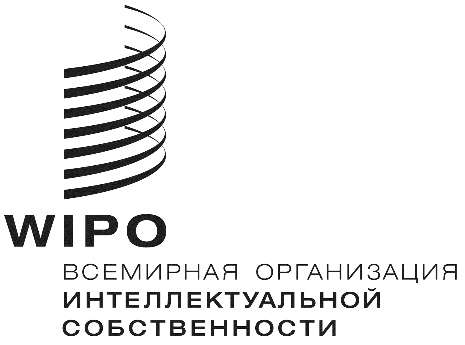 RCDIP/22/INF/2CDIP/22/INF/2CDIP/22/INF/2ОРИГИНАЛ:  АНГЛИЙСКИЙ ОРИГИНАЛ:  АНГЛИЙСКИЙ ОРИГИНАЛ:  АНГЛИЙСКИЙ ДАТА:  8 ОКТЯБРЯ 2018 Г.ДАТА:  8 ОКТЯБРЯ 2018 Г.ДАТА:  8 ОКТЯБРЯ 2018 Г.№ заявкиИндонезияИндонезияИндонезияФилиппиныФилиппиныФилиппиныТаиландТаиландТаиланд№ заявкиЮр. лицоФиз. лицоИтогоЮр. лицоФиз. лицоИтогоЮр. лицоФиз. лицоИтогоВсего1-я заявка575511223285145601052682-я заявка 3120511510252623491253-я заявка2072711617131023674-я заявка164209615981752Всего12486210585010893101194512